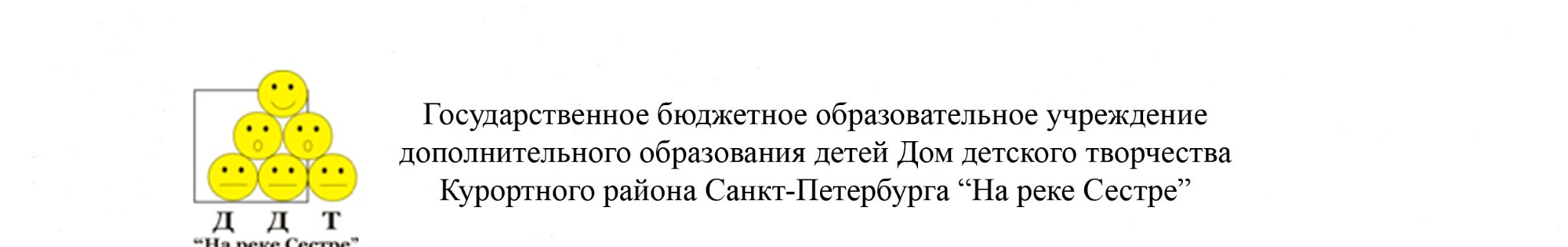 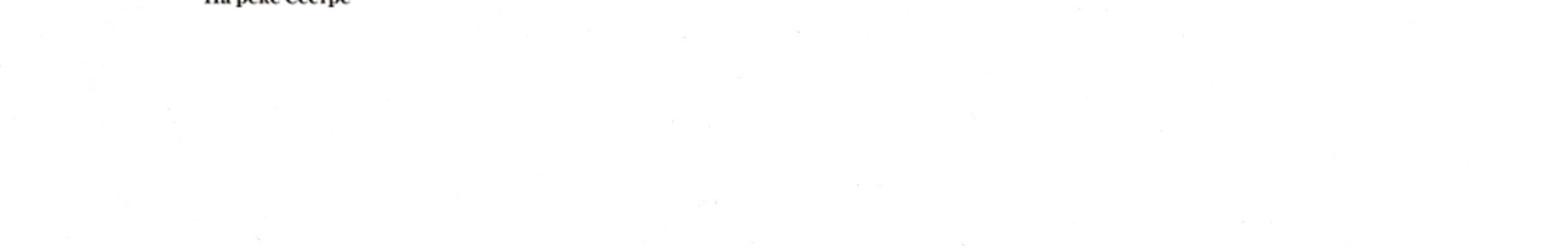 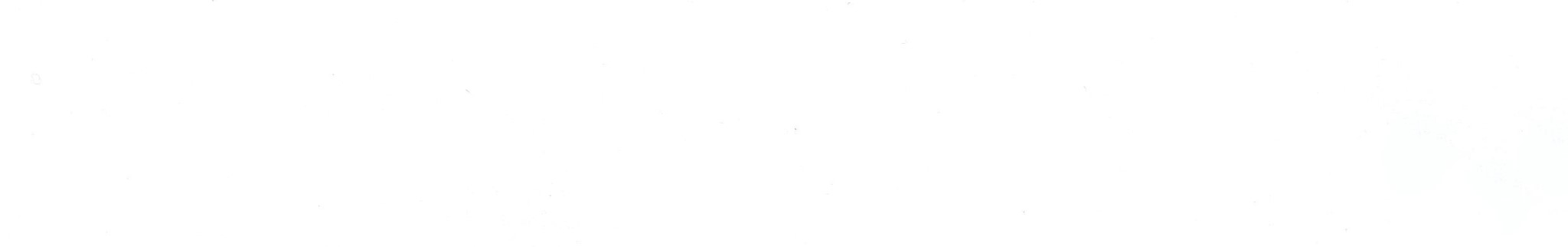 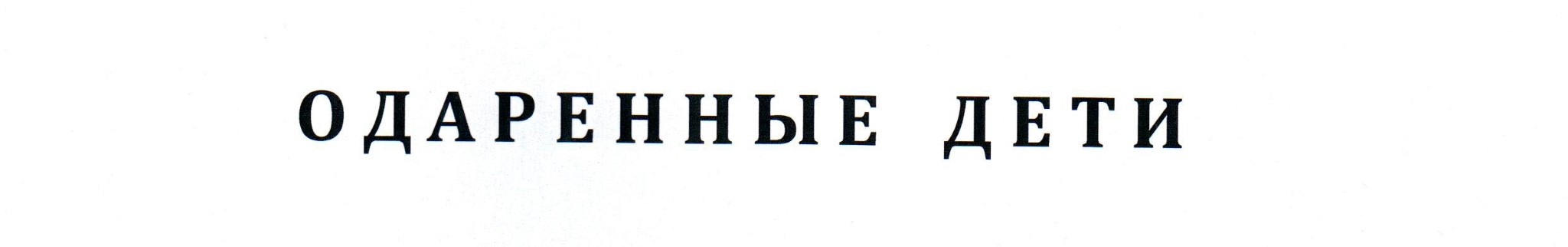 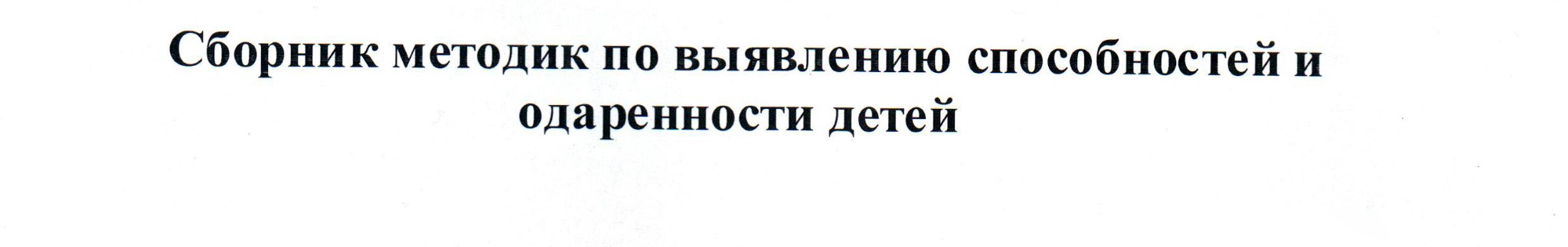 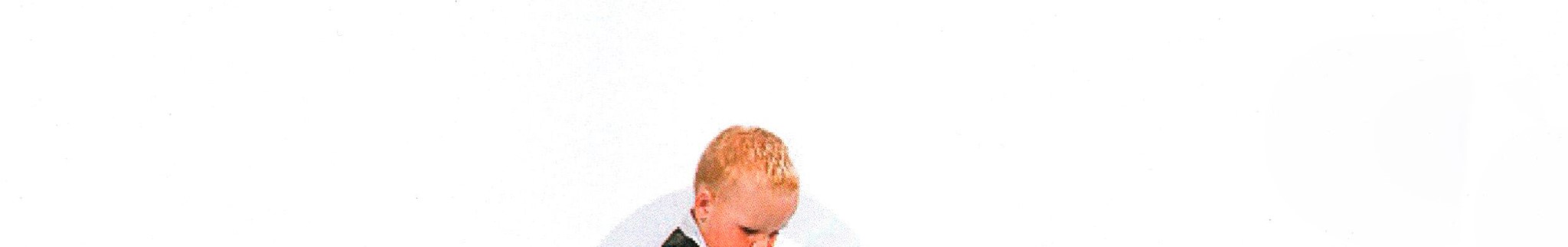 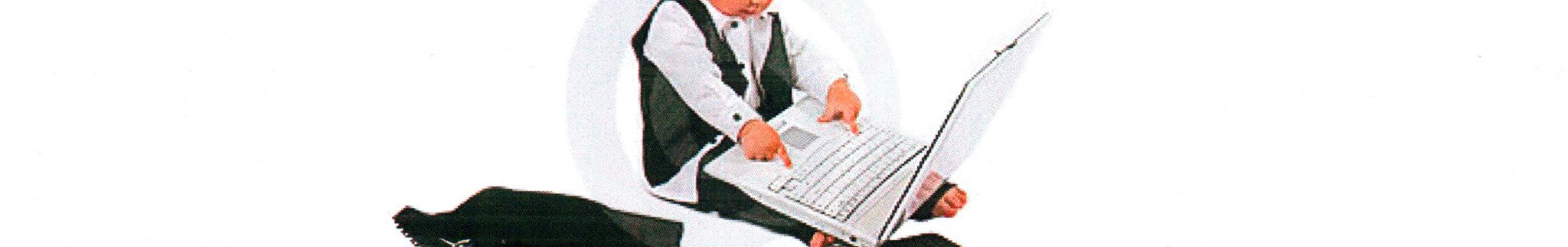 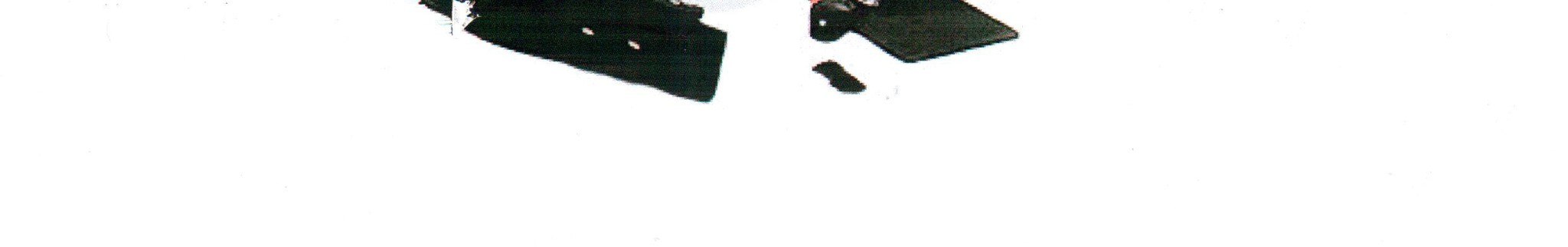 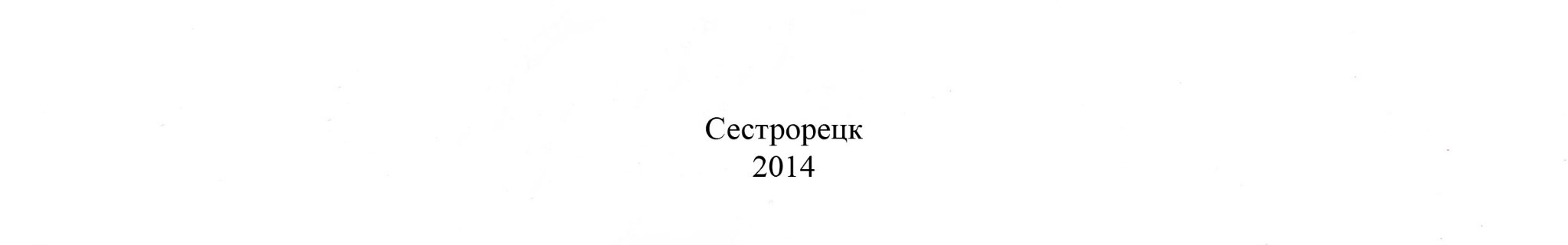 Одаренные дети: сборник методик по выявлению способностей и одаренности детей / ГОУ ДОД Дом детского творчества «На реке Сестре»; Составители: Л.Ф.Васильченко, Я.П. Атласова. – СПб.: ДДТ «На реке Сестре», 2014. - 2-е изд. - 39с.  Данное пособие предназначено для педагогов дополнительного образования и педагогов школ. Оно содержит практический материал по выявлению и развитию одаренности у детей. Пособие представляет интерес для диагностики творческой одаренности детей.      Методики классифицированы по содержанию и адресованы участникам образовательного процесса: педагогам, родителям и детям (самодиагностика).  «Каковы бы ни были способности детей в раннем возрасте,  без активной поддержки специальных методов обучения, они вряд ли достигли бы тех высот, покорив которые онистали знаменитыми».                                                                                          (Американский исследователь А. Блум) Отбор методик по выявлению одаренности детей представляет особую сложность в работе педагога дополнительного образования.  В данном пособии представлены методики доступные для применения в практике изучения и выявления одаренных детей. Пособие предназначено для педагогов дополнительного образования и педагогов школ. В нем содержится практический материал по выявлению и развитию одаренности у детей.  Пособие поможет распознать одаренных детей и создать условия для реализации их потенциальных возможностей. Актуальность данной информации состоит в выполнении социального заказа современного общества и национальной образовательной инициативы «Наша новая школа».   Создание условий для развития одаренных детей является одной из приоритетных задач развития современного общества. ВыступаяназаседанииГоссоветапонауке, технологиямиобразованиювИстре (22 апреля 2010 года), гдеобсуждаласьролькультуры, образованиявразвитиитворческихспособностейдетейимолодежи, президентМедведевД.А.особоевниманиеуделилвнешкольномуобразованию: «Мыдолжныподготовитьсистемупоискаодаренных, талантливыхдетей, оформитьэтовнормативныерамки. Этосложно, новозможно». Этизадачисмогутвыполнитьвысокопрофессиональныеикомпетентныепедагоги, потомучтодиагностикаодаренностидолжнаслужитьнецелямотбора, абытьсредствомэффективногообученияиразвитияодаренногоребенка  (Рабочаяконцепцияодаренности).       Данноепособиепредставляетинтересдлядиагностикитворческойодаренности, содержитматериал, которыйудобноприменитьвпрактическойдеятельностидляпедагогов, детейиродителей. Приподготовкепособияиспользовалисьматериалыследующихавторов : КэролТэкэкс, Торренса, Блума, ЧудновскогоВ.Э., ЮркевичВ.С., ШумаковойН.Б., ДоровскогоА.И., ПанютинойН.И., ДжуагуловойТ.Н., СоловьевойИ.В., ЛейтесН. С. Наосновеэтогомыпровеликлассификациюсуществующихметодикповыявлениюодаренностиисоставилитаблицунаиболеедоступныхипростыхвупотреблениииобработкетестов. Детство – поражизни, имеющаявысочайшуюсамостоятельнуюценность. Главнаяпроблемавотношениинезаурядныхдетейсостоитневтом, чтобызаранеепредвидетьстепеньихбудущихуспехов, автом, чтобыужетеперьуровеньихумственнойнагрузкиивидызанятийсоответствовалибыихспособностям. Важно, чтобыребенокснеобычнымиспособностямипрожилдетскиегоды, нестесняемыйвсвоемразвитии, получаярадостьотполнотыисвоевременностиприложениясвоихсил. Внимательнейшимобразомследуетотноситьсякпризнакамодаренностиурастущегочеловека.     Ребенок являет собой веер  траекторий  развития. И  никому не дано предугадать, какая встреча,  какое взаимодействие со средой будет для него решающим.(Народный учитель России Е. Ямбург..)Мировойопытпоказывает, чточастовераввозможностивоспитанника, помноженнаянамастерствопедагоговиродителей, способнытворитьчудеса. Вжизничастооказываетсяважнодаженето, чтодалачеловекуприрода, ато, чтоонсумелсделатьстемдаром, которыйунегоесть.( А.Г. Старцева, заведующая Центральным филиалом ГЦРО) Одаренныедетираноопределяютсвойпрофессиональныйпуть, которыйневсегдасовпадаетсмнениемродителей. Еслибудущееребенка- балет, музыка, искусство, торанняяспециализацияиграетважнуюрольвразвитиидарования. Наборметодикивладениеимипомогаетпедагогувыявитьдарованияребенкаиубедитьвэтомродителей.  Современные методики выявления одаренностиСуществующиеметодикирациональноможноразделитьнатригруппы: Длявыявленияодаренностидетей; Дляоценкисклонностейпедагогакработесодареннымишкольниками; Длявыявленияираспознаванияспособностейудетейродителями. Системойработысодареннымидетьмивдополнительномобразованииявляетсясовместнаяпродуктивнаяитворческаядеятельностипедагогаиребенка, педагогаигруппы, педагогаиродителей. Методики  выявления одаренности  детей. Методики самодиагностики.Тест - опросникдляопределенияуровнясамооценкиодаренногошкольникаОпределитьсобственныйуровеньсамооценкишкольниксможетспомощьюнесложноготеста-опросника. Онвключает  32 суждения, поповодукоторыхвозможнопятьвариантовответов, каждыйизкоторыхсоответствуетопределенномуколичествубаллов. Отвечаянавопросытеста, необходимопроставлятьбаллывзависимостиотизбранноговариантаответа: «оченьчасто»  - 4 балла«часто» - 3 балла«иногда» - 2 балла«редко» - 1 балл«никогда» - 0 балловЯненуждаюсьвпризнаниимоихуспехов. Чувствуюсебянеувереннымвокруженииэрудитов. Янебеспокоюсьпоповодунезавершенноголюбимогодела. Многиемнезавидуют. Менясчитаютбезынициативным. Ячувствуюсвоюпсихическуюнеуравновешенность. Ябоюсьвыглядетьсмешным. Ясчитаюсебямалосимпатичным. Меняохватываетстрахпередпубличнымвыступлением. Ксвоимошибкамотношусьравнодушно. Янесчитаюсьсмнениемсобеседника. Янестремлюськусиленномусамосовершенствованию. Менясчитаютэгоистом. Мнехочется, чтобымнесочувствоваливмоихнеудачах. Ятеряюуверенностьвсебевнезнакомыхситуациях. Ячрезмерноскромен. Ячувствуюникчемностьсвоегосуществования. Менямучаютсомненияпоповодумоеготаланта. окружающиеждутотменямногого. Моисоклассникинеинтересуютсямоимидостоинствами. Бремямоихспособностейменяудручает. Ясклоненкрискуиавантюрам. ЯделюсьсосвоимисоклассникамиоригинальнымимыслямиЯсмущаюсьотпохвал. Моевысокомериеменявыручает. Яраз, чтоменянепонимают. Ячувствуюсебявбезопасности. Споритьянискемнехочу. Ячувствуюсебяскованным. Янахожусьвожиданиинеприятностей. Менярасстраиваетто, чтообомнеплоходумают. Моилюбимыеувлечения. Длятого, чтобыопределитьуровеньсамооценки, необходимосложитьбаллыповсем 32  суждениям.Суммабаллов от 48 до 128 указываетнизкий уровеньсамооценки, прикоторомодаренныйребенокболезненнопереживаеткритическиезамечаниявсвойадрес. Он «подстраивается»  подмнениядругихлюдей, 	«маскирует» своиспособности, избегает	случаисамовыражения. 	Суммабалловот 25 до 47 свидетельствуетосреднем уровнесамооценки. Одаренныйучащийсянаходитсявсостоянии	«обороны» вклассе, ощущаетнеловкостьвовзаимоотношенияхссоклассниками, «опасается» занепризнаниеегоинтеллектуальногопотенциала, аиногданедооцениваетсвоиспособностибездостаточныхоснований. 	Суммабаллов от 0 до 25 свидетельствуетовысоком уровнесамооценки, оперфекционизмеодаренногоучащегося, оботсутствии «комплексанеполноценности», оредкихсомненияхвсвоихдействиях. Тест «Преобладаниелевого (правого) полушария» Последниеисследованияпоказывают, чтоправоеилевоеполушариечеловеческогомозгаперерабатываютразличныетипыинформацииирешаютразныетипызадачипроблем. Людисболееразвитойправойсторонойголовногомозгамогутстатьпревосходнымиписателямииораторамиприусловии, чтоонинаучатсяпревращатьсвоиумозрительныекартиныисильныевнутренниечувствавслова.  Человексболееразвитымлевымполушариеммозгаобычноаккуратенибезлишнихвопросовподчиняетсяавторитетам.  Правополушарныелучшеобучаютсяприпомощизренияиусваиваютматериалввидетаблиц, графиков, слайдовинаглядныхпримеров(ДоринВерче «Заботаодетяхиндиго» с. 192-193). Гдевыпредпочитаетесадитьсявклассе, ваудитории, втеатре, вкинозалеит.п? а.  справойстороныб.  слевойстороныв.  посерединеЕслипередответомнавопросприходитсязадуматься, Вы: а.  посмотритеналевоб.  посмотритенаправов.  прямонасобеседникаВбольшейстепениВыявляетесь: а.  экстравертомб.  интровертомКогдаВынаиболееактивны: а.  днем/уторомб. вечером/ночьюв. одинаковоИзданногоспискахарактеристик, уменийинавыков, важныхдляработы, выберите: 1) четыре, которымивыобладаетеивкоторыхвынаиболеесильны; 2) четыретруднодоступныхдлявас. Присущиевамчертыотметьтебуквой «Х», трудные – буквой «Т» а) Умениераспоряжатьсявременем ____________; б) умениеорганизовывать (проект) работу ____________; в) перспективноестратегическоепланированиеработы ___________; г) творческоерешениепроблем ____________; д) умениеубеждатьдругих ________________; е) инициативность ________________; ж) умениеруководить ____________; з) концептуализация ______________; и) умениеосуществитьконтроль _______________; к) наличиепотребности/ мотивации ________________; л) самодисциплина __________________; м) развитиепрограмм __________________) н) умениеуложитьсявсроки - оперативность ____________; о) рациональность (экономность) _________________; п) интегрирование ( объединение) ________________; р) умениезаинтересоватьдругих __________________; с) умениеконсультировать __________________; т) вежливость ____________________; у) восприимчивость ____________________; ф)отзывчивость ____________________; х) предвосхищение _________________; ц) надежность __________________; ч) проницательность ________________; ш) практичность ____________________; щ) энергичность ____________________; э) интуиция ______________________; 6. Изпредставленногонижеспискавыбратьтехарактеристики, которыенаиболеевамприсущи: а) аналитичный __________; б) логичный ____________; в) музыкальный ___________; г) артистичный ____________; д) математик ________________; е) «вербалист»  ________________; ж) новатор  ____________; з) интуивист ______________; и) контролирующийсебя _______________; к) конкретный  ________________; л) эмоциональный __________________; м) схватывающийцелое  __________________; н) доминирующий  ____________; о) интеллектуальный  _________________; п) способныйксинтезу  ________________; р) ориентирующийсявпространстве  __________________; с)  ориентированный (впричинно-следственныхсвязях )__________________; т) «читатель» ____________________; у) «слушатель» ____________________; ф) умеющийиспользоватьаналогии __________________; 7. Выберитечетырепредложения, большевсегосоответствующихвам: а) Уменябольшиелидерскиеспособности __________; б) Япредпочитаюсамостоятельнуюработу ____________; в) Яоткрытикоммуникабелен(социабилен) ___________; г) Яоченьлюблюискусство ____________; д) Ясознетелениответственнен ________________; е) Ясчитаюсебяоченьчувствительным  ________________; ж) Ялюблюучаствоватьвгрупповойдеятельности  ____________; з) Янедостаточноорганизован ______________; и) Ядостаточноуравновешен _______________; к) Ячастобываюсомокритичен  ________________; л) Ясуважениемотношуськсоциальнымнормамиценностям  __________________; м) Иногдаясомневаюсьвсвоихинтеллектуальныхспособностях _________________;       КЛЮЧ   подсчета оценок. а -1. б -10, в -5. а – 10, б – 1, в – 5. а – 2, б – 8. а – 2, б – 8, в – 5. аХ – 2, Т – 7                     оХ – 2, Т – 7 	бХ – 7, Т – 2 	пХ – 7, Т – 2 	вХ – 2, Т – 7 	рХ – 2, Т – 7 	гХ – 8, Т – 2 	сХ – 8, Т – 2 	дХ – 2, Т – 8 	тХ – 1, Т – 8 	еХ – 7, Т – 2 	уХ – 8, Т – 2 	жХ – 2, Т – 7 	фХ – 2, Т – 7 	зХ – 7, Т – 3 	хХ – 7, Т – 3 	иХ – 2, Т – 8 	цХ – 2, Т – 8 кХ – 7, Т – 2                     чХ – 8, Т - 3      лХ – 2, Т – 7                    шХ – 2, Т - 8 мХ – 7, Т – 1 	щХ – 7, Т - 3      нХ – 1, Т – 8                     эХ – 8, Т – 2 6.      а   – 3                   л – 7  	б  – 2 	м – 8 	в  – 9 	н – 3 г   – 9               о  – 3                д  – 3               п – 8          е  – 4                    р – 8 ж  – 8               с  – 2          з  – 3               т – 5 и  – 2               у  – 8                к  – 3               ф – 8    а  – 2                    ж – 3 		б  – 8 	з – 7 	в  – 2 	н – 3 	г  – 8 	к – 7 	д  - 2 	л – 3 	е -  7 	м – 7 Ваша оценка: 41-48    –  преобладаниелевогополушария85-128  –  равныобаполушария129-172 –  преобладаниеправогополушарияПреобладание левого (правого) полушария Характеристикидоминирования            левого полушария                                                      правого полушария 		12 хорошаяпамятьнаимена                                         - хорошаяпамятьналицалучшевоспринимаютустнои	                   - лучшевоспринимаютнагляднуюписьменноизложеннуюинформациюинформацию (демонстрируемую) (указания) Держатсвоичувстваимыслиприсебе                 - ОхотноделятсясвоимипереживаниямиПродумываютнескольковозможныхпутей,   - Любятделатьто, чтораньшеделатьнепреждечемпредпринятьновоеделоприходилосьПредпочитаютделатьоднодело                             - ЛюбятделатьмногоделодновременноЛюбяттесты, вкоторыхнадовыбратьиздвух      - Предпочитаюттесты, гдесами( да/нет) илинесколькихвариантовпридумываютответыЖдут, когдачеловексамсообщитимо                 - Могутпонятьсостояниечеловека, несвоемсостоянииспрашиваяегообэтомСерьезны (неостроумны)                                         - Остроумны (большиешутники) - Любятпамятки, программы, схемы, списки,        - Действуютнаугад, опаздываютписьменныеконтрактыисоглашения                     - Нелюбятограничений, детализаций, плановЦенятаккуратностьвсебеидругих                      - Хорошопереносятсуматоху,      неорганизованны, беспорядочныОбладаютустойчивымвниманием, хорошо         - Невнимательны,  «витаютвоблаках»  слушают, могутдолгоконцентрироваться             - Рисковые  (савантюрнойжилкой), ненаодномдействиибоятсянеудачНесклонныкриску, осторожны, нелюбят         - Нелюбятпредписанийошибаться; любятопределенность                          - ОтвечаютнаугадилиинтуитивновпроблемныхситуацияхСледуютпредписаниям                                          - Дляосуществлениязамыслаиспользуютдопринятиярешениязадаютмноговопросов,      все, чтопопадетподрукувпроблемныхситуацияхбываютупрямыи          - Предпочитаютсистемуорганизациипоизлишнепредусмотрительнытипу  «феерии» Любятчитать, длянихкнигивсегдалучше,         - Любятрисоватьчемфильмы. МЕТОДИКИ ДИАГНОСТИКИ ОДАРЕННОСТИ ДЛЯ ПЕДАГОГОВ И РОДИТЕЛЕЙПервичнаядиагностикаодарённостидетейпедагогомИнструкция. Нижеприведенышкалы, которыепредназначеныдлятого, чтобыпедагогмогизучитьхарактеристикиобучающихсявпознавательной, мотивационной, творческойилидерскойобластях. Каждыйпунктшкалыследуетоцениватьбезотносительнокдругимпунктам. Вашаоценкадолжнаотражать, насколькочастоВынаблюдалипроявлениекакой-либоизхарактеристик.. Таккакчетырешкалыпредставляютотносительноразныестороныповедения, оценкипоразнымшкаламНЕсуммируются.  Пожалуйста, внимательнопрочтитеутвержденияиобведитесоответствующуюцифрусогласноследующемуописанию: – еслиВыпочтиникогданенаблюдаетеэтойхарактеристики; – еслиВынаблюдаетеэтухарактеристикувремяотвремени; – еслиВынаблюдаетеэтухарактеристикудовольночасто; 4 – еслиВынаблюдаетеэтухарактеристикупочтивсёвремя. Шкала 1. Познавательныехарактеристикиобучающегося. 1.Обладаетдовольнобольшимдляэтоговозрастазапасомслов, используеттерминыспониманием; речьотличаетсябогатствомвыражений, беглостьюисложностью. 1 2 3 4 Обладаетобширнымзапасомпоразнообразнымтемам (выходящихзапределыинтересовдетейэтовозраста). 1 2 3 4 Быстрозапоминаетивоспроизводитфактическуюинформацию.       1 2 3 4 Легко «схватывает» причинно-следственныесвязи; пытаетсяпонять «как» и «почему»; задаётмноговопросов (вотличииотвопросов, направленныхнаполучениефактов); хочетзнатьчтолежитвосновеявленийидействийлюдей.      1 2 3 4  Чуткийисметливыйнаблюдатель; обычно «видитбольше» или «извлекаетбольше», чемдругие, израссказа, фильма, изтого, чтопроисходит.                         1 2 3 4 Подсчитайте число обведённых цифр по каждой колонке _______________ Умножьте на соответствующий коэффициент                       1 2 3 4                                                                                                     _______________ Сложите полученные числа Общий показатель                                                                  _______________ Мотивация обучения и адаптации ребёнка в группе Вопросы анкеты: КЛЮЧ 25-30 баллов – высокийуровеньадаптации. 20-24 балла   - среднийуровеньадаптации. 15-19 баллов – указываетнавнешнююмотивацию. 10-14 баллов – низкаямотивация. Ниже 10 баллов – негативноеотношениекгруппеидезадаптация. КартаинтересовдлямладшихшкольниковВыявлениеинтересовисклонностейребенка - делооченьсложное, какилюбаядругаяпсиходиагностическаяработа. Учитель, воспользовавшисьпредставленнойметодикой, можетполучитьпервичнуюинформациюонаправленностиинтересовмладшихшкольников. Этовсвоюочередьдастемувозможностьболееобъективносудитьоспособностяхиохарактереодаренностиребенка. Приизучениинаправленностиинтересовмладшихшкольниковследуетучитывать, чтоинтересыубольшинствадетейданноговозрастанечеткодифференцированыинеустойчивы. Ноэтонеможетстатьпричинойотказаотихизучения. Безинформацииосклонностяхиинтересахребенканашипедагогическиемерымогутбытьнеадекватны. Важнотакжеито, чтонесмотрянаотмечаемоеисследователямиотсутствиеабсолютногосовпадениямеждуинтересамиисклонностями, содной/ стороны, испособностямииодаренностью - сдругой, междунимисуществуеттеснаясвязь, котораяуженараннихэтапахразвитияличностивыраженадостаточноопределенно. Ребенокинтересуется, какправило, тойнаукойилисферойдеятельности, вкоторойоннаиболееуспешен, задостижениявкоторойегочастопоощряютвзрослыеисверстники. Такимобразом, склонностивыступаюткакиндикаторспособностейиодаренности, соднойстороны, икакотправнаяточка - сдругой. Чтобыполученнаяинформациябылаобъективна, целесообразнопровестиподаннойметодикеопроснетолькодетей, ноиихродителей. Дляэтогонеобходимозаготовитьлистыответовпочислуучастников - этосамаятрудоемкаяоперация. Обследованиеможнопровестиколлективно. Инструкциипредельнопростыинепотребуютбольшихусилийдляизучения. Обработатьрезультатыможнотакжевтечениекороткоговремени. Инструкция для детей Вправомверхнемуглулистаответовзапишитесвоеимяифамилию. Ответынавопросыпомещайтевклетках: ответнапервыйвопрос - вклеткеподномером 1, ответнавторойвопрос - вклеткеподномером 2 ит.д. Всего 15 вопросов. Еслито, очемговорится, вамненравится, ставьтезнак (-); еслинравится - (+), еслиоченьнравится (++). Инструкция для родителейЧтобыдатьВамправильныйсоветиконкретныерекомендациидляразвитияспособностейВашегоребенка, намнужнознатьегосклонности. Вампредлагается 35 вопросов. Подумайтеиответьтенакаждыйизних, стараясьнезавышатьинезанижатьвозможностиребенка. Длябольшейобъективностисравнитеегосдругимидетьмитогожевозраста. Набланкеответовзапишитеимяифамилию. Ответыпомещайтевклетках, номеракоторыхсоответствуютномерамвопросов. Еслито, очемговоритсяввопросе, ненравится (сВашейточкизрения) ребенку, ставьтевклетке (-); еслинравится - (+); оченьнравится - (++). Еслипокакой-либопричинеВызатрудняетесьответить, оставьтеданнуюклеткунезаполненной. Лист вопросовКаждый вопрос начинается со слов «Нравится ли...» 1.Решатьлогическиезадачиизадачинасообразительность.Читатьсамостоятельно	(слушать, когдаемучитают) сказки, рассказы, повести. Петь, музицировать. Заниматьсяфизкультурой. Игратьвместесдругимидетьмивразличныеколлективныеигры. Читать (слушать, когдачитают) рассказыоприроде. Делатьчто-нибудьнакухне (мытьпосуду, помогатьготовитьпищу). Игратьстехническимконструктором. Изучатьязык, интересоватьсяипользоватьсяновыминезнакомымисловами. Самостоятельнорисовать. Игратьвспортивные, подвижныеигры. Руководитьиграмидетей. 13.Ходитьвлес, наполе, наблюдатьзарастениями, животными, насекомыми. 14.Ходитьвмагазинзапродуктами. Читать (илислушать) книгиотехнике, машинах, космическихкорабляхидр. Игратьвигрысотгадываниемслов (названийгородов, животных). Самостоятельносочинятьистории, сказки, рассказы. Соблюдатьрежимдня, делатьзарядкупоутрам. 19.Разговариватьсновыми, незнакомымилюдьми. 20.Ухаживатьзадомашнимаквариумом,   содержатьптиц,   животных(кошки, собакиидр.). 21.Убиратьзасобойкниги, тетради, игрушкиидр. 22.Конструировать, рисоватьпроектысамолетов, кораблейидр. 23.Знакомитьсясисторией (посещатьисторическиемузеи). Самостоятельно, безпобуждениявзрослых, заниматьсяразличнымивидамихудожественноготворчества. Читать (слушать, когдачитают) книгиоспорте, смотретьспортивныетелепередачиОбъяснятьчто-тодругимдетямиливзрослымлюдям (убеждать, спорить, доказыватьсвоемнение). Ухаживатьзадомашнимиживотнымии растениями, помогатьим, лечитьихидр. Помогатьвзрослымделатьуборкувквартире (вытиратьпыль, подметатьполит.п.). Считатьсамостоятельно, заниматьсяматематикойвшколе. Знакомитьсясобщественнымиявлениямиимеждународнымисобытиями. Приниматьучастиевиграх-драматизациях, впостановкеспектаклей. Заниматьсяспортомвсекцияхикружках. Помогатьдругимлюдям. Работатьвсаду, наогороде, выращиватьрастения. Помогатьисамостоятельношить, вышивать, стирать. Лист ответов Дата_______       Фамилия, Имя_______________________________  Вопросысоставленывсоответствиисусловнымделениемсклонностейребенканасемьсфер: математикаитехника; гуманитарнаясфера; художественнаядеятельность; физкультураиспорт; коммуникативныеинтересы; природаиестествознание; домашниеобязанности, трудпосамообслуживанию. Обработка результатовСосчитайтеколичествоплюсовиминусовповертикали (плюсиминусвзаимносокращаются). Доминированиетам, гденаибольшеечислоплюсов. Приподведенииитоговиособенноприформулированиивыводовследуетсделатьпоправкунаобъективностьиспытуемых. Необходимоучитыватьтакже, чтоуодаренногоребенкаинтересывовсехсферахмогутбытьодинаковохорошовыражены; приэтомурядадетейиногданаблюдаетсяотсутствиевыраженныхсклонностей; вэтомслучаеследуетвестиречьокаком-либоопределенномтипенаправленностиинтересовребенка. Даннаяметодиканетолькодиагностическая, онаможетсодействоватьврешенииикоррекционно-педагогическихзадач; сеепомощьюможноактивизироватьработусродителямивданномнаправлении, подтолкнутьихкизучениюинтересовисклонностейсобственныхдетей, датьимвозможностьпокрайнеймерезадуматьсянадэтойсложнойпроблемой. Полученныерезультатымогутбытьоченьполезныкакопорнаясхемадлянаблюденийзадетьми. Интереснотакжесопоставлениеответовдетейиихродителей. Этопозволитсоздатьболееобъективнуюкартинунаправленностиинтересовребенкаивыявитьзоныдлякоррекционнойработыкаксдетьми, такисихродителями. Методика «Интеллектуальныйпортрет» ОбщаяхарактеристикаМетодикаадресованапедагогам. Онанаправленанато, чтобыпомочьимсистематизироватьсобственныепредставленияобумственныхспособностяхдетей. Параметры, покоторымпроводитсяоценка, характеризуютосновныемыслительныеоперацииихарактеристикимышления, наблюдаемыевходевзаимодействиясребенком. Даннаяметодика, какивсеметодикидиагностикиодаренностидляпедагоговиродителей, неисключаетвозможностииспользованияклассическихпсиходиагностическихметодик, а, напротив, должнарассматриватьсякакоднаизсоставныхчастейобщегоспсихологомкомплектапсиходиагностическихметодик. ПознавательнаясфераОригинальность мышления. Способностьвыдвигатьновыенеожиданныеидеи, отличающиесяотширокоизвестных, общепринятых, банальных. Проявляетсявмышлениииповеденииребенка, вобщениисосверстникамиивзрослыми, вовсехвидахегодеятельности (ярковыраженавхарактереитематикесамостоятельныхрисунков, сочиненииисторий, конструированииидр.). Гибкость мышления. Способностьбыстроилегконаходитьновыестратегиирешения, устанавливатьассоциативныесвязиипереходить (вмышлениииповедении) отявленийодногоклассакдругим, частодалекимпосодержанию. Проявляетсявумениинаходитьальтернативныестратегиирешенияпроблем, оперативноменятьнаправлениепоискарешенияпроблемы. Продуктивность. Беглостьмышления, обычнорассматриваемаякакспособностькгенерированиюбольшогочислаидей. Проявляетсяиможетоцениватьсяпоколичествувариантоврешенияразнообразныхпроблемипродуктовдеятельности (проекты, рисунки, сочиненияидр.). Способность к анализу и синтезу. Анализ - линейная, последовательная, логическиточнаяобработкаинформации, предполагающаяееразложениенасоставляющие. Синтез, напротив, - еесинхронизация, объединениевединуюструктуру. Наиболееяркопроявляетсяприрешениилогическихзадачиможетбытьвыявленапрактическивлюбомвидедеятельностиребенка. Классификация и категоризация. Психическиепроцессы, имеющиерешающеезначениеприструктурированииновойинформации, предполагающиеобъединениеединичныхобъектоввклассы, группы, категории. Проявляетсякромеспециальныхлогическихзадачвсамыхразныхвидахдеятельностиребенка, напримервколлекционировании, систематизациидобываемыхматериалов. Высокая концентрация внимания. Выражаетсяобычновдвухосновныхособенностяхпсихики: высокаястепеньпогруженностивзадачуивозможностьуспешной «настройки» (дажеприналичиипомех) навосприятиеинформации, относящейсяквыбраннойцели. Проявляетсявсклонностиксложнымисравнительнодолговременнымзанятиям (другойполюсхарактеризуется «низкимпорогомотключения», чтовыражаетсявбыстройутомляемости, внеспособностидолгозаниматьсяоднимделом). Память. Способностьребенказапоминатьфакты, события, абстрактныесимволы, различныезнаки - важнейшийиндикатородаренности. Однакоследуетиметьввиду, чтопреимуществовтворчествеимеетнетот, укогобольшеобъемпамяти, атот, ктоспособеноперативноизвлечьизпамятинужнуюинформацию. Проявлениеразличныхвидовпамяти (долговременнаяикратковременная, смысловаяимеханическая, образнаяисимволическаяидр.) несложнообнаружитьвпроцессеобщениясребенком. Методика «Сфераличностногоразвития» Увлеченность содержанием задачи.Многиеисследователисчитаютувлеченностьсодержаниемзадачиведущейхарактеристикойодаренности. Деятельностьтогдавыступаетэффективнымсредствомразвитияспособностей, когдаонастимулируетсянечувствомдолга, нестремлениемполучитьнаграду, победитьвконкурсе, авпервуюочередь - интересомксодержанию. Проявляетсявдеятельностииповеденииребенка. Доминирующаямотивацияможетвыявлятьсяпутемнаблюденийибесед. Перфекционизм.Характеризуетсястремлениемдоводитьпродуктысвоейдеятельностидосоответствияихсамымвысокимтребованиям. Какотмечаютспециалисты, высокоодаренныедетинеудовлетворяются, недостигнувмаксимальновысокогоуровняввыполнениисвоейработы. Проявляетсявсамыхразныхвидахдеятельности, выражаетсявупорномстремленииделатьипеределыватьдосоответствиясамымвысокимличнымстандартам. Социальная автономность. Способностьистремлениепротивостоятьмнениюбольшинства. Вребенке, несмотрянасвойственнуюдошкольномуимладшемушкольномувозрастамподражательность, этокачествотакжеприсутствуетистепеньегоразвитияхарактеризуетстепеньдетскойсамостоятельностиинезависимости - качеств, необходимыхиюному, ивзросломутворцу. Проявляетсявготовностиотстаиватьсобственнуюточкузрения, дажееслионапротивостоитмнениюбольшинства, встремлениидействоватьипоступатьнетрадиционно, оригинально. Лидерство.Доминированиевмежличностныхотношениях. Лидерствовдетскихиграхисовместныхделахдаетребенкупервыйопытпринятиярешений, чтооченьважновлюбойтворческойдеятельности. Проявляетсявсовместныхиграхдетей. Невсегда, ночастоявляетсярезультатоминтеллектуальногопревосходства. Ребеноксохраняетуверенностьвсебевокружениидругихлюдей, легкообщаетсясдругимидетьмиивзрослыми, проявляетинициативувобщениисосверстниками, принимаетнасебяответственность. Соревновательность.Склонностькконкурентнымформамвзаимодействия. Приобретаемыйврезультатеопытпобеди, особенно, поражений - важныйфакторразвитияличности, закалкихарактера. Проявляетсявсклонностилибонежеланииучаствоватьвдеятельности, предполагающейконкурентныеформывзаимодействия. Широта интересов. Разнообразныеиприэтомотносительноустойчивыеинтересыребенка - нетолькосвидетельствоегоодаренности, ноижелательныйрезультатвоспитательнойработы. Основойэтогокачестваувысокоодаренныхявляютсябольшиевозможностииуниверсализм. Широтаинтересов - основамногообразногоопыта. Проявляетсявстремлениизаниматьсясамымиразными, непохожимидругнадруга, видамидеятельности, вжеланиипопробоватьсвоисилывсамыхразныхсферах. Юмор.Безспособностиобнаружитьнесуразность, увидетьсмешноевсамыхразныхситуацияхневозможнопредставитьтворческогочеловека. Этаспособностьпроявляетсяиформируетсясдетства. Онаявляетсясвидетельствомодаренностиивместестемэффективныммеханизмомпсихологическойзащиты. Проявленияюморамногогранны, каксамажизнь, илегкоможнообнаружитькакихналичие, такиотсутствиеКак оцениватьДляоценкивоспользуемся «методомполярныхбаллов». Каждуюхарактеристикупотенциаларебенкабудемоцениватьпопятибалльнойшкале: 5 - оцениваемоесвойстволичностиразвитохорошо, четковыражено, проявляетсячастовразличныхвидахдеятельностииповедения. 4 - свойствозаметновыражено, нопроявляетсянепостоянно, приэтомипротивоположноеемупроявляетсяоченьредко. 3 - оцениваемоеипротивоположноесвойстваличностивыраженынечетко, впроявленияхредки, вповеденииидеятельностиуравновешиваютдругдруга. 2 - болееярковыраженоичащепроявляетсясвойстволичности, противоположноеоцениваемому. 1 - четковыраженоичастопроявляетсясвойстволичности, противоположноеоцениваемому, онофиксируетсявповеденииивовсехвидахдеятельности. О - сведенийдляоценкиданногокачестванет (неимею). Обработка результатовОтметкивнеситевтаблицу. Результатбудетболееобъективен, есливоспользоваться «методомэкспертныхоценок», т. е. привлечьквыставлениюотметокдругихпедагогов, хорошознающихэтихдетей. Поставленныеотметки (либосреднеарифметическиепоказатели, такназываемый «интеллектуальныйпортрет», составленныйпорезультатамоценокнесколькихпедагогов) можнопредставитьграфически. «Идеальныйрезультат» - дваправильныхсемиугольника. Ноуреальногоребенкаприобъективнойоценкеобычнополучается «звездочка» сложнойконфигурации. Графикделаетинформациюболеенаглядной, даетпредставлениео том, вкакомнаправлениинамследуетвестидальнейшуюработу (рис. 14). 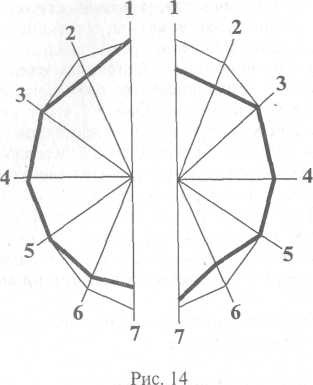 Методика «Характеристикаученика» Общая характеристика методикиПредлагаемаяметодикаразработанавСШАииспользуетсявшколахдляодаренныхдетей. Онасозданадлятого, чтобыпомочьучителюсистематизироватьсобственныепредставленияоразличныхсторонахразвитияребенка. Информация, полученнаяоребенкепорезультатамданнойучительскойоценки, представляетбезусловныйинтерескакдляшкольногопсихолога, такидлясамогоучителя. Ученик ____________________ Дата ___________  Класс _________ Учитель ____________________  Школа ________________ Пожалуйста, охарактеризуйтетипичноеповедениеученика. Учебные характеристики. ____ 1. Имеетнеобычнобольшойзапасслов.  ____ 2. Владеетбольшимобъемоминформацииисвободнорассуждаетнаразличныетемы.  ____ 3. Понимаетсмыслипричиныдействийлюдей.      ___ 4. Являетсяживымнаблюдателем;  «видитбольше» или «беретбольше» израссказа, фильмаилиизкакой-тодеятельности, чемдругие.  ____ 5. Поступилвданныйкласс, читаялучше, чемтребуетсявэтомклассе.        ____ 6. Показалбыстроепониманиеарифметики. Мотивационные характеристики. ____ 1. Настойчиввпоискерешениязадания.        ____2. Легкостановитсярассеяннымвовремяскучногозаданияилидела.        ____3. Обычнопрерываетдругих.        ____4. Прилагаетусилиядлязавершениядействия.        ____5. Нуждаетсявминимумеуказанийсостороныучителей.        ____6. Упорныйвотстаиваниисвоегомнения.        ____7. Чувствителенкмнениямдругих.       ____8.Небезразличенкправильномуинеправильному, хорошемуиплохому, ксправедливости, можетрассуждатьолюдях, событиях, вещах. ____9. Склоненвлиятьнадругих; часторуководитдругими; можетбытьлидером. Творческие характеристики. _______1. Любопытенилюбознателен, задаетмноговопросов (нетольконареальныетемы). _______2.   Проявляетинтерескинтеллектуальнымиграм,   фантазиям (интересно, чтослучилосьбы, если ...). _______3. Частопредлагаетнеобычныеответы, сбогатымвоображением, рассказываетистории, склоненкпреувеличению. _______4. Сувлечениемстремитсярассказатьдругимосвоихоткрытиях (голосвозбужден). _______5. Проявляетостроечувствоюмораивидитюморвситуациях, которыенекажутсядругимюмористичными, получаетудовольствиеотигрыслов (играетвслова).  ______ 6. Несклоненприниматьнаверу «официальноерешение» безкритическогоисследования; можетпотребоватьдоводыидоказательства. _______7. Некажетсявзволнованным, когданарушеннормальныйпорядок. Лидерские характеристики.  ______ 1. Беретнасебяответственность.  ______ 2. Еголюбятодноклассники. _______ 3. Лидервнесколькихвидахдеятельности. Обработка результатов Дляпрактическойработыникакойдополнительнойобработкиктому, чтовыужесделали, ненужно. Результаты, какговорится, «налицо». Еслижевыпроводитеисследовательскуюработуводномилинесколькихклассах, тогдавзависимостиотзадачисследованияможетвозникнутьнеобходимостьвобобщенииидажематематическойобработке, ноэтоужеспециальнаяработа, мыздесьэтихсложностейкасатьсянебудем. Этахарактеристикамногорасскажеторебенке, чем, безусловно, поможетдругимучителям, например, припереходеребенкаизначальнойшколывнеполнуюсреднююилиизнеполнойсреднейвстаршиеклассы. Небезынтереснаэтаинформацияидляадминистраторов (директоров, завучей, методистовидр.). МЕТОДИКИДЛЯРОДИТЕЛЕЙМетодика - «Картаодаренности» ОбщаяхарактеристикаЭтаметодикасоздананаосновеметодикиД. ХаанаиМ. Каффа. Онаотличаетсяотпоследнейтем, чтодляупрощенияобработкирезультатовбыловыровненочисловопросовпокаждомуразделу, атакжебылвведен «Листопроса», позволяющийсравнительнолегкосистематизироватьполученнуюинформацию. Методикаадресованародителям (можетприменятьсяипедагогами). Возрастнойдиапазон, вкоторомонаможетприменяться, от 5 до 10 лет. Методикарассчитананавыполнениедвухосновныхфункций. Первая и основная функция - диагностическая.СпомощьюданнойметодикиВыможетеколичественнооценитьстепеньвыраженностиуребенкаразличныхвидоводаренностииопределить, какойвидодаренностиунегопреобладаетвнастоящеевремя. СопоставлениевсехдесятиполученныхоценокпозволитВамувидетьиндивидуальный, свойственныйтолькоВашемуребенку, «портретразвитияегодарований». Вторая функция -развивающая.Утверждения, покоторымВампридетсяоцениватьребенка, можнорассматриватькакпрограммуегодальнейшегоразвития. Высможетеобратитьвниманиенато, чего, можетбыть, раньшенезамечали, усилитьвниманиектемсторонам, которыеВампредставляютсянаиболееценными. Конечно, этаметодиканеохватываетвсехвозможныхпроявленийдетскойодаренности. Ноонаинепретендуетнарольединственной. Ееследуетрассматриватькаксоставнуючастьобщегокомплектаметодикдиагностикидетскойодаренности. Инструкция ПередВами 80 вопросов, систематизированныхподесятиотносительносамостоятельнымобластямповеденияидеятельностиребенка. Внимательноизучитеихидайтеоценкуребенкупокаждомупараметру, пользуясьследующейшкалой: (++) - еслиоцениваемоесвойстворазвитохорошо, четковыражено, проявляетсячасто; (+)   - свойствозаметновыражено, нопроявляетсянепостоянно; - оцениваемоеипротивоположноесвойствавыраженынечетко, впроявленияхредки, вповеденииидеятельностиуравновешиваютдругдруга(-) - болееярковыраженоичащепроявляетсясвойство, противоположноеоцениваемому. Оценкиставьтеналистеответов. Оценкупопервомуутверждениюпомещаемвпервуюклеткулистаответов, оценкуповторому - вовторуюит. д. Всегонаэтодолжноуйти 10-15 минут. ЕслиВызатрудняетесьдатьоценку, потомучтоуВаснетдостаточныхдляэтогосведений, оставьтесоответствующуюклеткупустой. ПонаблюдайтезаэтойсторонойВашегоребенка. Апокаможетесчитать, чтоВыполучили «два» поэтомупараметру «вродительскойшколе». Попроситедругихвзрослых, хорошознающихребенка, напримербабушекидедушек, датьсвоиоценкипоэтойметодике. Потомможнолегковычислитьсредниепоказатели, чтосделаетрезультатыболееобъективными. Лист вопросов 1.Склоненклогическимрассуждениям, способеноперироватьабстрактнымипонятиями. 2.Нестандартно	мыслит	и	часто	предлагает	неожиданные, 	оригинальныерешения. Учитсяновымзнаниямоченьбыстро, все «схватываетналету». В	рисунках	нет	однообразия. 	Оригинален	в	выборе	сюжетов. Обычноизображаетмногоразныхпредметов, людей, ситуаций. Проявляетбольшойинтерескмузыкальнымзанятиям. Любитсочинять (писать) рассказыилистихи. Легковходитвролькакого-либоперсонажа: человека, животногоидр. Интересуетсямеханизмамиимашинами. Инициативенвобщениисосверстниками. 10.Энергичен, производитвпечатлениеребенка, нуждающегосявбольшомобъемедвижений. 11.Проявляетбольшойинтересиисключительныеспособностикклассификации. 12.Небоитсяновыхпопыток, стремитсявсегдапроверитьновуюидею. 13.Быстрозапоминаетуслышанноеипрочитанноебезспециальногозаучивания, нетратитмноговременинато, чтонужнозапомнить. 14.Становитсявдумчивымиоченьсерьезным, когдавидитхорошуюкартину, слышитмузыку, видитнеобычнуюскульптуру, красивую	(художественновыполненную) вещь. 15.Чуткореагируетнахарактеринастроениемузыки. 16.Можетлегкопостроитьрассказ, начинаяотзавязкисюжетаикончаяразрешениемкакого-либоконфликта. 17.Интересуетсяактерскойигрой. 18.Можетчинитьиспорченныеприборы, использоватьстарыедеталидлясозданияновыхподелок, игрушек, приборов. 19.Сохраняетуверенностьвокружениинезнакомыхлюдей. 20.Любитучаствоватьвспортивныхиграхисостязаниях. 21.Умеетхорошоизлагатьсвоимысли, имеетбольшойсловарныйзапас. 22.Изобретателенввыбореииспользованииразличныхпредметов (например, используетвиграхнетолькоигрушки, ноимебель, предметыбытаидругиесредства). 23.Знаетмногоотакихсобытияхипроблемах, окоторыхегосверстникиобычнонезнают. 24.Способенсоставлятьоригинальныекомпозицииизцветов, рисунков, камней, марок, открытокит.д. 25.Хорошопоет. 26.Рассказываяочем-то, умеетхорошопридерживатьсявыбранногосюжета, нетеряетосновнуюмысль. 27.Меняеттональностьивыражениеголоса, когдаизображаетдругогочеловека. 28.Любитразбиратьсявпричинахнеисправностимеханизмов, любитзагадочныеполомкиивопросына «поиск». 29.Легкообщаетсясдетьмиивзрослыми. 30.Частовыигрываетусверстниковвразныхспортивныхиграх. 31.Хорошоулавливаетсвязьмеждуоднимсобытиемидругим, междупричинойиследствием. 32.Способенувлечься, уйтисголовойвинтересующееегозанятие. 33.Обгоняетсвоихсверстниковпоучебенагодилинадва, т.е. реальнодолженбыучитьсявболеестаршемклассе, чемучитсясейчас. 34.Любитиспользоватькакой-либоновыйматериалдляизготовленияигрушек, коллажей, рисунков, встроительстведетскихдомиковнаигровойплощадке. 35.Вигрунаинструменте, впеснюилитанецвкладываетмногоэнергииичувств. 36.Придерживаетсятольконеобходимыхдеталейврассказахособытиях, всенесущественноеотбрасывает, оставляетглавное, наиболеехарактерное. 37.Разыгрываядраматическуюсцену, способенпонятьиизобразитьконфликт. 38.Любитрисоватьчертежиисхемымеханизмов. 39.Улавливаетпричиныпоступковдругихлюдей, мотивыихповедения. Хорошопонимаетнедосказанное. 40.Бегаетбыстреевсехвдетскомсаду, вклассе. 41.Любитрешатьсложныезадачи, требующиеумственногоусилия. 42.Способенпо-разномуподойтикоднойитойжепроблеме. 43.Проявляетярковыраженнуюразностороннююлюбознательность. 43.Охотно	рисует, 	лепит, 	создает	композиции, 	имеющие	художественноеназначение (украшениядлядома, одеждыит.д.), всвободноевремя, безпобуждениявзрослых. 44.Любитмузыкальныезаписи. Стремитсяпойтинаконцертилитуда, гдеможнослушатьмузыку. 45.Выбираетвсвоихрассказахтакиеслова, которыехорошопередаютэмоциональныесостояниягероев, ихпереживанияичувства. 46.Склоненпередаватьчувствачерезмимику, жесты, движения. 47.Читает	(любит, когдаемучитают) журналыистатьиосозданииновыхприборов, машин, механизмов. 48.Часторуководитиграмиизанятиямидругихдетей. 49.Движетсялегко, грациозно. Имеетхорошуюкоординациюдвижений. 50.Наблюдателен, любитанализироватьсобытияиявления. 51.Способен	не	только	предлагать, 	но	и	разрабатыватьсобственныеичужиеидеи. 	52.Читаеткниги, статьи, научно-популярныеизданиясопережениемсвоихсверстниковнагодилидва. 53.Обращаетсякрисункуилилепкедлятого, чтобывыразитьсвоичувстваинастроение. 54.Хорошоиграетнакаком-нибудьинструменте. 55.Умеетпередаватьврассказахтакиедетали, которыеважныдляпониманиясобытия (чтообычнонеумеютделатьегосверстники), ивтожевремянеупускаетосновнойлиниисобытий, окоторыхрассказывает. 56.Стремитсявызыватьэмоциональныереакцииудругихлюдей, когдаочем-тосувлечениемрассказывает. 57.Любитобсуждатьнаучныесобытия, изобретения, частозадумываетсяобэтом. 58.Склоненприниматьнасебяответственность, выходящуюзарамки, характерныедляеговозраста. 59.Любитходитьвпоходы, игратьнаоткрытыхспортивныхплощадках. 60.Способендолгоудерживатьвпамятисимволы, буквы, слова. 61.Любитпробоватьновыеспособырешенияжизненныхзадач, нелюбитужеиспытанныхвариантов. 62.Умеетделатьвыводыиобобщения. 63.Любитсоздаватьобъемныеизображения, работатьсглиной, пластилином, бумагойиклеем. 64.Впенииимузыкестремитсявыразитьсвоичувстваинастроение. 65.Склоненфантазировать, стараетсядобавитьчто-тоновоеинеобычное, когдарассказываеточем-тоужезнакомомиизвестномвсем. 66.Сбольшойлегкостьюдраматизирует, передаетчувстваиэмоциональныепереживания. 67.Проводитмноговременинадконструированиемивоплощениемсобственных «проектов» (моделилетательныхаппаратов, автомобилей, кораблей). 68.Другиедетипредпочитаютвыбиратьеговкачествепартнерапоиграмизанятиям. 69.Предпочитаетпроводитьсвободноевремявподвижныхиграх	(хоккей, баскетбол, футболит. д.). 70.Имеетширокийкругинтересов, задаетмноговопросовопроисхожденииифункцияхпредметов. 71.Продуктивен, чембынизанимался	(рисование, сочинениеисторий, конструированиеидр.), способенпредложитьбольшоеколичествосамыхразныхидейирешений. 72.Всвободноевремялюбитчитатьнаучно-популярныеиздания (детскиеэнциклопедииисправочники) больше, чемчитаетхудожественныекниги(сказки, детективыидр.). 73.Можетвысказатьсвоюсобственнуюоценкупроизведениямискусства, пытаетсявоспроизвестито, чтоемупонравилось, всвоемрисунке, игрушке, скульптуре. 74.Сочиняетсобственныеоригинальныемелодии. 75.Умеетврассказеизобразитьсвоихгероевоченьживыми, передаетиххарактер, чувства, настроения. 76.Любитигры-драматизации. 77.Быстроилегкоосваиваеткомпьютер. 78.Обладаетдаромубеждения, способенвнушатьсвоиидеидругим. 79.Физическивыносливеесверстников. Обработка результатов Сосчитайтеколичествоплюсовиминусовповертикали (плюсиминусвзаимносокращаются). Результатыподсчетовнапишитевнизу, подкаждымстолбцом. ПолученныесуммыбалловхарактеризуютВашуоценкустепениразвитияуребенкаследующихвидоводаренности: интеллектуальная; творческая; академическая (научная); художественно-изобразительная; музыкальная; литературная; артистическая; техническая; лидерская; 10) спортивная. Лист ответовМетодикаоценкиобщейодаренностиОбщая характеристика. Разработанаавторомиадресованародителям (можеттакжеприменятьсяпедагогами). Еезадача - оценкаобщейодаренностиребенкаегородителями. Методикадолжнарассматриватьсякакдополнительнаяккомплектуметодикдляспециалистов (психологовипедагогов). ИнструкцияВампредлагаетсяоценитьуровеньсформированностидевятихарактеристик, обычнонаблюдаемыхуодаренныхдетей. ВнимательноизучитеихидайтеоценкуВашемуребенкупокаждомупараметру, пользуясьследующейшкалой: 5 - оцениваемоесвойстворазвитохорошо, четковыражено, проявляетсячастовразличныхвидахдеятельностииповедения. 4 - свойствозаметновыражено, нопроявляетсянепостоянно, приэтомипротивоположноеемупроявляетсяоченьредко. 3    - оцениваемоеипротивоположноесвойствавыраженынечетко, впроявленияхредки, вповеденииидеятельностиуравновешиваютдругдруга. 2    - болееярковыраженоичащепроявляетсясвойство, противоположноеоцениваемому. 1   - четковыраженоичастопроявляетсясвойство, противоположноеоцениваемому, онофиксируетсявповеденииивовсехвидахдеятельности. О   - сведенийдляоценкиданногокачестванет (неимею). Любознательность (познавательная потребность). Жаждуинтеллектуальнойстимуляциииновизныобычноназываютлюбознательностью. Чемболееодаренребенок, темболеевыраженоунегостремлениекпознаниюнового, неизвестного. Проявляетсявпоискеновойинформации, новыхзнаний, встремлениизадаватьмноговопросов, внеугасающейисследовательскойактивности (желаниеразбиратьигрушки, исследоватьстроениепредметов, растений, поведениелюдей, животныхидр.). Сверхчувствительность к проблемам. Познаниеначинаетсясудивлениятому, чтообыденно (Платон). Способностьвидетьпроблемытам, гдедругиеничегонеобычногонезамечают, - важнаяхарактеристикатворческимыслящегочеловека. Проявляетсявспособностивыявлятьпроблемы, задаватьвопросы.  Способность к прогнозированию.Способностьпредставитьрезультатрешенияпроблемыдотого, каконабудетреальнорешена, предсказатьвозможныепоследствиядействиядоегоосуществления. Выявляетсяприрешенииучебныхзадач, распространяетсянасамыеразнообразныепроявленияреальнойжизни: отпрогнозированиянеотдаленныхвовременипоследствийотносительноэлементарныхсобытийдовозможностейпрогнозаразвитиясоциальныхявлений. Словарный запас.Большойсловарныйзапас - результатикритерийразвитияумственныхспособностейребенка. Проявляетсянетольковбольшомколичествеиспользуемыхвречислов, ноивумении (стремлении) «строить» сложныесинтаксическиеконструкции, впридумыванииновыхсловдляобозначенияновых, введенныхдетьмипонятийиливоображаемыхсобытий.  Способность к оценке. Способностькоценке - преждевсегорезультаткритическогомышления. Предполагаетвозможностьпониманиякаксобственныхмыслейипоступков, такидействийдругихлюдей. Проявляетсявспособностиобъективнохарактеризоватьрешенияпроблемныхзадач, поступкилюдей, событияиявления. Изобретательность. Способностьнаходитьоригинальные, неожиданныерешениявповедениииразличныхвидахдеятельности. Проявляетсявповеденииребенка, виграхисамыхразныхвидахдеятельности. Способность рассуждать и мыслить логически. Способностьканализу, синтезу, классификацииявлений, событий, процессов, умениестройноизлагатьсвоимысли. Проявляетсявуменииформулироватьпонятия, высказыватьсобственныесуждения. Настойчивость (целеустремленность).Способностьистремлениеупорнодвигатьсякнамеченнойцели. Умениеконцентрироватьсобственныеусилиянапредметедеятельности, несмотрянапомехи. Проявляетсявповеденииивовсехвидахдеятельностиребенка. Требовательность к результатам собственной деятельности (перфекционизм).Стремлениедоводитьпродуктылюбойсвоейдеятельностидосоответствиясамымвысокимтребованиям. Проявляетсявтом, чторебенокнеуспокаиваетсядотехпор, поканедоведетсвоюработудосамоговысокогоуровня. Обработка результатов Отметкивнеситевтаблицу. Естественно, чторезультатбудетболееобъективен, еслиэтиотметки,независимодруготдруга, поставятидругиевзрослые, хорошознающиеребенка. Поставленныеотметки (либосреднеарифметическиепоказатели, вычисленныепорезультатамоценокнесколькихвзрослых) отложимнаграфике. Идеальныйрезультат - правильныйдевятиугольник. Ноуреальногоребенкаприобъективнойоценкеобычнополучается «звездочка» сложнойконфигурации. Этотграфикдаетнаглядноепредставлениеотом, вкакомнаправленииследуетвести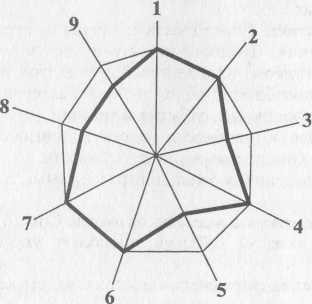 Рис. 15 дальнейшуювоспитательнуюработу (рис. 15). МетодикиизучениятворческихспособностейМетодика  изучения креативности Инструкция: наосновепредставленныхнижеизображенийвыполнитерисунокилинабросоксузнаваемымсюжетом: нарисование 8 картинокотводится 20 минут. Правильныхответовнесуществует, посколькувкаждомслучаевозможныварианты. Оценка результатов теста:Закаждыйузнаваемыйрисунокзасчитываетсяодинбалл, приусловии, чтосюжетыразличны. Так, еслибудутизображеныдвачеловеческихлица, тобаллзасчитываетсятолькозаодноизображение. Креативностьпредполагаетразнообразныесюжеты. 3-4 – креативностьсредняя. 5-6 – креативностьвысокая7-8 – креативностьнизкаяМетодика «Предложения» Направленанаизучениедивергентной продуктивности приоперацияхссимволическимматериалом. Инструкция: Составьтекакможнобольшеосмысленныхпредложенийизтрёхслов, которыеначиналисьбынаследующиебуквы: Д, М, ТВремявыполнения – 8 минутОбработкарезультатов:Подсчитываетсяколичествопредложений, которыебудутпоказателемпродуктивностиприоперацияхссимволическимматериалом, исравниваетсясосреднимизначениями (таблица) Таблица : СреднеезначениедивергентнойпродуктивностиМетодика Вартега «Круги»Инструкция:Набланкенарисовано 20 кругов. Вашазадачасостоитвтом, чтобынарисоватьпредметыиявления, используякругикакоснову. Рисоватьможнокаквне, такивнутрикруга, используяодинкругдлярисунка. Подумайте, какиспользоватькруги, чтобыполучилисьоригинальныерисунки. Подкаждымрисункомнапишите, чтонарисовано. Рисоватьнадослеванаправо. Нвыполнениезаданиядаётся 5 минут. Незабывайте, чторезультатывашейработыбудутоцениватьсяпостепениоригинальностирисунков. Обработка результатов:1.Подсчитываетсяпоказательбеглости мышления – общееколичестворисунков, закаждыйрисунок – 1 балл. Среднеезначениебеглостимышленияпредставленывтаблице. 2. Гибкость мышления – количествоклассоврисунков, закаждыйкласс – 1 балл. Полученныерезультатысравниваютсясосреднимизначениямивтаблице.     Рисункигруппируютсяпоклассам: природапредметыбытанаукаитехникаспортдекоративныепредметычеловекэкономикаВселеннаяОригинальность мышления – закаждыйредковстречающийсярисунок – 2 балла.  Тест Липпмана «Логические закономерности». Цель: исследование логического аспекта мышления.Процедура: испытуемымпредъявляютписьменныерядычисел. Имнеобходимопроанализироватькаждыйрядиустановитьзакономерностьегопостроения. Испытуемыйдолженопределитьдвачисла, которыебыпродолжилиряд. Времярешениязаданийфиксируется. Числовыеряды: 1). 2, 3, 4, 5, 6, 7 2). 6, 9, 12, 15, 18, 21 3). 1, 2, 4, 8, 16, 32 4). 4, 5, 8, 9, 12, 13 5).19, 16, 14, 11, 9, 6 6). 29, 28, 26, 23, 19, 14 7). 16; 8; 4; 2; 1; 0,5 8). 1, 4, 9, 16, 25, 36 9). 21, 18, 16, 15, 12, 10 10). 3, 6, 8, 16, 18, 36 Практическийматериалподиагностикеспособностей (6 блоков) ДиагностикатворческогомышленияучащихсяI  Разминочный блок. Даётся словоодуванчик. Необходимоизбуквэтогословасоставитькакможнобольшеновыхслов. (Времявыполнения 3 минуты). Дваразаоднуитужебуквувсловахиспользоватьнельзя. Заданиепредъявляетсянаотдельномлистке, накоторомребёнокзаписываетисвоислова. Высокийуровеньразвитияспособности – 9 иболееслов. Среднийуровень – 7,8 слов. Низкийуровень – 6 именееслов. Детям предлагается написатькакможнобольшепредложенийизпятислов, вкоторыхкаждоесловоначинаетсясуказаннойбуквы. Р – И – С – Н – К – Дляоценкигибкостиконструирования	фразподсчитываетсяколичествоверносоставленныхпредложений. Фразадолжнаобязательновыражатькакой-тосмысл, асловавпредложениидолжныбытьсогласованыпородам, числам, падежам.  Добавлятьдругиесловаилипредлогинеразрешается. Указанныебуквыможноиспользоватьвкачествепредлогов. (Времявыполнения 5 минут). Экран оценки результатов задания. 10-11 лет                                      4 иболее                                     3                                      0-2 лет                                           5 иболее                                      4                                      0-3 лет                                           6 иболее                                      5                                      0-4   3. Изтрёхскороговороквыбратьоднуикакможнобыстреееёпроговорить (устно). Ткёт ткач ткани на платки Тане.  Топоры остры до поры, до поры остры топоры.  Свинья тупорылая весь двор перерыла, выросла на полрыла, до коры не доросла. Быстро, чисто – 2 балла. Спогрешностями – 1 балл.II блок.  Выберете тот ответ, которыйсоответствовалбыВашемупоступкувпредложенныхнижеситуациях (заполняетсясимволответавкарточках).Если бы я строил детский городок, то: а) построилтакойгородок, которогонетнигде – 2 б) построилгородокпопредложенномутиповомупроекту -0 в) построилгородок, которыйвиделвкино, журналах, книгах – 1. Если я приглашаю друзей на свой день рождения, то: а) пишусценарийиготовлюсюрпризы – 2 б) говорюимвремяинадеюсьнародителей -0 в)  участвуювприготовленииблюддлягостей -1. На вопрос, поставленный учителем на уроке, я выбираю ответ: а) простой – 0 б) сложный – 1 в) оригинальный – 2. Когда я чем то сильно очарован то: а) пишустихи – 2 б) простолюбуюсьобъектомочарования – 1 в) чувствуюумиротворение – 0 Когда я провожу исследовательскую работу по моему любимому предмету, то: а) читаюмногодополнительнойлитературы – 2 б) подбираюматериалпопроще – 1 в) надеюсьнапомощьучителя – 0. Для меня в общении самое главное: а) возможностьузнатьяркое, нешаблонное, неординарное – 2 б) поделитьсясвоимибедамисдрузьями – 1 в) простопровестивремя – 0. Если бы я стал учёным, то: а) ездилчастозаграницу – 0 б) написалбымногополезныхкниг -1 в) совершилбыоткрытиянапользувсемучеловечеству -2. Из трёх тропинок, оказавшихся перед Вами в лесу, Вы выбрали ту: а) котораяВамудобна -0 б) окоторойВамрассказализнакомыев) котораяявляетсянеизвестнойтропинкой -2Мне хочется, чтобы в школе: а). всеучилисьвмерусвоихвозможностей -1 б).всебылидружными – 0 в). узнаваликакможнобольшенового – 2. Произнесите громко, отчётливо три скороговорки: а)  Жужжитнаджимолостьюжук. Зелёныйнажукекожух. б) Двадровосека, двадроворуба, двадровоколадроварубили, дровакололи, дровасекли. В) КарлуКларыукралкораллы, аКлараукралауКарлакларнет. III блок. Согласны ли Высоследующимивысказываниямивеликихлюдей.  ОбозначьтевкарточкеследующимисимволамиВашиответы: полностьюсогласен - 0 несогласны - 2  неготовоценитьданноевысказывание – 1. Идеимогутбытьобезвреженытолькоидеями (О. Бальзак). Разумчеловекасильнееегокулаков (Ф. Рабле). Способности, какимускулы, растутпритренировке (И. Тимирязев). Толькоглупцыипокойникинеменяютсвоихмнений (Д. Оруэлл). Беда, кольпирогиначнётпечьсапожник, асапогитачатьпирожник (И.Крылов). Льстяттем, когобоятся (А.Чехов). Бытьсмелымнасловалегко, когданесобираютсяговоритьвсейправды (Р.Тагор). Всякийобладаетдостаточнойсилой, чтобыисполнитьто, вчёмонубеждён (В.Геге). 19 Стыдпередлюдьми – хорошеечувство, нолучшевсегостыдпередсамимсобой (Л.Толстой). Самыйсчастливыйчеловектот, ктодаётсчастьенаибольшемучислулюдей (Д.Дидро). Величайшаяслабостьумазаключаетсявнедоверчивостиксиламума (В.Белинский). IV блок. Способность преобразовывать структуру объекта. 22-24 Впервойстрокекаждоговопросаестьпараслов, междукоторымисуществуетнекаясвязьиликакое-тосоотношение.  Выдолжныопределитькакаясвязьиликакоесоотношениесуществуетмеждуэтимидвумясловамиивыбратьизчетырёхпредложенныхответовпаруслов, междукоторымисуществуеттакжесвязьилитожесоотношение.  Запишитевкарточкуномерответа (правильныйответ – 2 балла). 22МОРЕ - БАССЕЙНрека  – трубарека – душрека – лукарека – водаВОЗРОЖДЕНИЕ - ПОБЕДИТЕЛЬподъём – высотаподъём – учительподъём – гораподъём – спускПЧЕЛА – МЁДсобака – шерстькабан – мясокоза – молоколошадь - хвост25-27 Представленаисходнаяпараслов, которыенаходятсявопределённомсоотношении, ипятьдругихслов, изкоторыхтолькооднонаходитсявтакомжеотношениикисходномуслову (правильныйвыбор – 2 балла). БОЛЬНИЦА – ЛЕЧЕНИЕИнститут а) профессорб) преподаваниев) обучениег) учреждениед) студентМУХА –ПАУТИНАРыба а) паукб) трескав) сетьг) удочкад) плаваниеСМЕХ – ПЕЧАЛЬНЫЙГореа) лёгкийб) клоунв) апатияг) радостныйд) мрачныйблок. Словесные ассоциативные способности. Вампредлагаютсявстимульномматериалетрислова.  Выподбираетекнимтакоечетвёртое, котороебыподходилоккаждомуслову-стимулу, тоестьмоглобысоставитьсловосочетаниескаждымпредложеннымсловом. Например: белый, быстрый, комфортабельный; словом-ответомможетслужитьсловопароход.Постарайтесь , чтобытеобразы, теассоциации, которыеприходятвамвголовувответнапредложенныеслова, былибыкакможнооригинальнееиярче, необычными, образными. Выможетеменятьграмматическуюформуслова, использоватьпредлоги. Своиответыпишитенакарточках. Количествоответовтожеучитывается. терпение, самолёт, идеяиспытатьпустая, мозг, садоваяголовакупить, душа, крутойподароксердце, Вася., пойтиимениныслучайный, дом, тайныйсвиданиерыжий, морда, хитрыйлисанадежда, соваться, сплошнойогоньсразу, истокисчастьенаходитьслабый, поход, монолитзнаниядуб, нутро, машинабюрократморе, много, особаленьсветлый, идиот, крыльямечтакарман, песок, юношачасысобака, сила, колесожизньзмей, красный, печатьбумагацветы, изумруд, крышавазаВсерезультатысводятсявобщуютаблица, гдеповертикализаносятсяфамилия, апогоризонтали – ответынаслова-стимулы. Занаиболееоригинальныеответыдаются 2 балла, тривиальные – 1 балл. Найдитевыходизситуации (записываетсянаобратнойсторонекарточки). Васизбралигубернаторомобласти. Вашипервоочередныедействия. Выкупалисьреке. УВаспохитилиодежду. Вамнужнонайтивыходизположения. Вынепрошлипоконкурсувинститут. Вамнехватило 1 балла.  НоВыузнали, что 2 абитуриентазачисленывинститут, недобравпо 2 балла.  Вашидействия? Выоказалисьвафриканскомплемениаборигенов. Вашидействия? Экспериментатороцениваетответследующимобразом: отсутствиеответа – 0 тривиальныйответ – 1 оригинальныйответ – 2. Перечислитекакможнобольшеспособовприменениякаждогопредмета (наобратнойсторонекарточки). Велосипеднаяспица. Зубнаящётка. Полиэтиленоваябутылка. блок ( контрольный ).Да – 2 балла, трудносказать -1, нет -0. Мнеприятноощущатьчувствоновизны. Мнеудаётсяпредставитьто, чтонебываетвдействительности. 53.Хорошоориентируюсьвтруднойситуации. Частоощущаюприливтворческихсил. Могуаргументироватьсвоипристрастиякчему-либо. Оригинальныеидеичастопосещаютменя. 57.Умеюразграничитьвсложныхзадачахглавноеивторостепенное. Всегдарадуслышатьоценкусвоеготрудаотокружающих. Янаучилсяраспознаватьпричинысвоихнеудач. Мнечастонехватаетшкольногоучебногоматериаладляудовлетворениямоихпознавательныхпотребностей. Яверювсвоиспособностиивозможности. Результатдиагностикиопределяетсяследующимобразом: а) более 2/3  выполненныхзаданийсбаллом - 2 (высокийуровеньтворчества), б) неменее 1/2 выполненныхзаданийсбаллом – 2 (среднийуровеньтворчества). «Детскаяодарённость»  А.Г. Старцева «Стратегиянаправленияработысодарённымидетьмивсистемеобразованияцентральногорайона». ГЦРДОСПб. ТестпоопределениюсклонностиучителякработесодарённымидетьмиВыберитеодинизпредложенныхвариантовответа. Считаете ли вы, что современные формы и методы работы с одарёнными детьми могут быть улучшены?а). Да; б). нет, ониитакдостаточнохороши; в). Да, внекоторыхслучаях, ноприсовременномсостояниишколы – неочень. Уверены ли вы, что сами можете участвовать в изменении работы с одарёнными детьми? а). Да, вбольшинствеслучаев; б) нет; в). да, внекоторыхслучаях. Возможно ли то, что некоторые из ваших идей способствовали бы значительному улучшению в выявлении одарённых детей? а). Да; б). да, приблагоприятныхобстоятельствах; в). Лишьвнекоторойстепени. Считаете ли вы, что в недалёкой перспективе будете играть важную роль в принципиальных изменениях в обучении и воспитании детей? а). Да, наверняка; б).этомаловероятно; в). Возможно. Когда вы решаете предпринять какое-то действие, думаете ли вы, что осуществите свой замысел, помогаюший улучшению положения дел? а). Да; б). частодумаю, чтонесумею; в). да, часто. Испытываете ли вы желание заняться изучением особенностей неординарных личностей? а). Да, этоменяпривлекает; б). нет, меняэтонепривлекает; в). всезависитотвостребованноститакихлюдейвобществе. Вам част приходится заниматься поиском новых методов развития способностей детей. Испытываете ли вы удовлетворение в этом? а). Да; б). нет, таккаксчитаюслабойсистемустимулирования. Если проблема не решен, но её решение вас волнует, хотите ли вы отыскать тот теоретический материал, который поможет решить проблему?а). Да; б). нет, достаточнознанийпередовогоопыта; в). нет. Когда вы испытываете педагогические срывы, то: а). продолжаетесильнееупорствоватьвначинании; б). махнётерукойназатеи; в). продолжаетеделатьсвоёдело. Воспринимаете ли вы критику в свой адрес легко и без обид?а). Да; б). несовсемлегко; в). болезненно. Когда вы критикуете кого-нибудь, пытаетесь ли вы в то же время его подбодрить?а). Невсегда; б). прихорошемнастроении; в). восновномстараюсьэтоделать. Может ли вы сразу вспомнить в подробностях беседу с интересным человеком? а). Да, конечно; б). запоминаютолькото, чтоменяинтересует; в). всеговспомнитьнемогу. 13.Когда вы слышите незнакомый термин в знакомом контексте, сможете ли вы его повторить в сходной ситуации?а). Да, беззатруднений; б). да, еслиэтоттерминлегкозапомнить; в). нет. Учащийся задаёт вам сложный вопрос на «запретную» тему. Ваши действия: а). выуклоняетесьотответа; б). вытактичнопереноситеответнадругоевремя; в). выпытаетесьотвечать. У вас есть своё основное кредо в профессиональной деятельности. Когда вы его защищаете, то: а). можетеотказатьсяотнего, есливыслушаетеубедительныедоводыоппонентов; б). останетесьнасвоихпозициях, какиебыаргументынивыдвигали; в). изменитесвоёмнение, еслидавлениебудеточеньмощным. На уроках по своему предмету мне импонируют следующие ответы учащихся: а). средний; б). достаточный; в). оригинальный. Во время отдыха вы предпочитаете: а). решатьпроблемы, связанныесработой; б). почитатьинтереснуюкнигу; в). погрузитьсявмирвашихлюбимыхувлечений. Вы занимаетесь разработкой нового урока. Решаете прекратить это дело, если: а). повашемумнению, делоотличновыполнено, доведенодозавершения; б). выболееилименеедовольны; в). вамещёневсёудалосьсделать, ноестьидругиедела. Подсчитайтебаллы, которыевынабрали, следующимобразом: заответ «а» - 3, «б» - 1, «в» - 2. Р е з у л ь т а т ы: 40 и более баллов. Выимеетебольшуюсклонностькработесодарённымидетьми. Увасестьдляэтогопотенциальныевозможности. Выспособныстимулироватьтворческуюактивность, поддерживатьразличныевидытворческойдеятельностиучащихся. От 24 до 48 баллов. Увасестьсклонностикработесодарённымидетьми, ноонитребуютдополнительныхвашихжеланий, ресурсовиактивногосаморегулированиявинтеллектуальномпроцессе. Вамнеобходимправильныйвыборобъектанаправленноститворческогоинтересаучащихся. 23 и менее баллов.Склонностькработесодарённымидетьми, конечно, маловато. Вбольшеймеревысаминепроявляетекэтому «особогорвения». Ноприсоответствующеймобилизациидуховныхсил, верывсебя, кропотливойработевсфереповышенногоинтеллектавысможетедостичьмногоговрешенииэтойпроблемы. Анкетадляучителей, работающихсодарённымиучащимися«Системаработыобразовательногоучреждениясодарённымидетьми» Авторы – составители: И.Н.Панютина, В.Н.Рагинская, Е.Б.Кислякова, З.Г.Дубровина, Н.А.Коляда, Н.В.Криушана, Е.В. Бобиченко. Волгоград: Учитель, 2007,-204с. Анкетадляродителей«Хотите вырастить одарённого ребёнка?» 1.Яотвечаюнавсевопросыребёнканаскольковозможнотерпеливоичестно. 2.Янеругаюребёнказабеспорядоквкомнатеилинастоле, еслиэтосвязаностворческимзанятиемиработаещёнезакончена.  3.Япредоставилребёнкукомнатуилиспециальныйуголокисключительнодлясамостоятельныхтворческихзанятий. 4.Япоказываюребёнку, чтоонлюбимтаким, какойонесть, анезаегодостижения. 5.Ястараюсьпоказатьребёнкуинтересныеместа. 6.Япомогаюребёнкунормальнообщатьсясдетьмиирадвидетьихусебявдоме. 7.Яникогданеговорюребёнку, чтоонхужедругихдетей. 8.Яникогданенаказываюребёнкаунижением. 9.Яприучаюребёнкамыслитьсамостоятельно. 10.Яприучаюребёнкакчтениюсдетства. 11.Япробуждаюфантазиюивоображениеребёнка. 12.Янахожувремя, чтобыкаждыйденьпобытьсребёнкомнаедине. 13.Яникогданеругаюребёнказанеумениеиошибки. 14.Япобуждаюребёнкаучитьсярешитьпроблемысамостоятельно. 15.Япомогаюребёнкубытьличностью. 16.Яникогданеотмахиваюсьотнеудачребёнка, говоря: «Яэтотоженеумею». 17.Япоощряювребёнкемаксимальнуюнезависимостьотвзрослых. 18. Яверювздравыйсмыслребёнкаидоверяюему. Есливысогласныс 20% этихсоветов, товамнеобходимосрочноподуматьнадостальным.  Еслисоветыустраиваютвасисоответствуютвашейпрограммевоспитанияна 50%, увасвсёдолжнополучиться, увасестьнаэтошансы. Есливывыполняетеэтисоветына 90%, дайтебольшесвободыребёнкуисебе. ДаннаяанкетаразработанаДэвидомЛьюисом, обобщившегоопытсемей, гдеимеютсяодаренныедети. Тест-прогноздляродителей «Способностиребёнка. Какихраспознать» Если у ребёнка незаурядный интеллект, то он: ясномыслит, хорошорассуждает, понимаетнедосказанное, улавливаетпричиныимотивыпоступковдругихлюдейиможетихобъяснить; обладаетхорошейпамятью, легкоибыстросхватываетшкольныйматериал; задаётмногоинтересных, необычных, нопродуманныхвопросов; любитчитатькнигинетолькопошкольнойпрограмме; имеетобширныезнаниявлюбыхобластяхнеповозрасту; рассудителенирасчётлив; обладаетчувствомсобственногодостоинстваиздравогосмысла; острореагируетнавсёновоеидоселенеизвестное. Если  у ребёнка преобладают  способности к технической области, то он: интересуетсяразнымимеханизмамиимашинами; любитразбиратьисобиратьразличныеприборы, конструироватьмодели; пытаетсяразобратьсявпричинахполомокинеисправностейразличныхмеханизмов; используетиспорченныеприборыимеханизмыдлясозданияновыхмоделей; любитиумеетрисовать, чертить; читаетспециальнуютехническуюлитературу, заводитдрузейсблизкимиемуинтересами. Если у ребёнка ярко выражены способности к научной деятельности, то он: обладаетярковыраженнойспособностьюкпониманиюабстрактныхпонятийиобобщениям;умеетчётковыражатьсловамичужуюмысль;любитчитать  «взрослые» книгиисловари, научно-популярныеизданияиотдаётимпредпочтение;задаётмноговопросов, связанныхспроцессамииявлениямиокружающегомира;частопытаетсядатьсвоёобъяснениепроцессамиявлениям;создаётсвоиконструкцииисхемы, исследованияипроектывтойобластизнаний, котораяегоинтересует. Если у ребёнка литературные способности, то он: любитфантазироватьипридумывать; стараетсяиспользоватьизобразительныевозможностиязыкадляпередачилюбойинформации; любитписатьрассказы, стихи, ведётличныйдневник; нестесняетсядемонстрироватьсвоилитературныеспособности; увлекаетсячтениемхудожественнойлитературы. Если у ребёнка художественные способности, то он: пытаетсявыражатьсвоиэмоцииичувстваспомощьюрисункаилилепки; любитрассматриватьпроизведенияискусства, посещаетхудожественныевыставки; умеетвидетьнеобычноеипрекрасноевокружающем, создаётчто-либоинтересноеинеобычноевдоме. Еслиуребёнкаярковыраженымузыкальныеспособности, тоон: любитмузыку, часамиможетеёслушать, приобретаетмузыкальныезаписи; судовольствиемпосещаетконцерты; легкозапоминаетмелодиииритмы, можетихвоспроизвести; судовольствиемпоёт, играетилихочетнаучитьсяигратьнамузыкальноминструменте; пытаетсясочинятьсвоисобственныемелодии; хорошоразбираетсявразличныхобластяхмузыкальнойкультуры. Если у ребёнка спортивные способности, то он: энергиченивсёвремяхочетдвигаться;смелдобезрассудстваинебоитсясиняковишишек; любитспортивныеигрыивсегдавнихвыигрывает; хорошоразвитфизически, имеетхорошуюпластику, координированвдвижениях; ловкоуправляетсяслыжами, коньками, велосипедом; имеетспортсмена-кумира, которомустараетсяподражать; судовольствиемпосещаетурокифизкультурыиспортивныесекции. ПослесловиеВданномпособииприведензначительныйпереченьдиагностикдлявсехучастниковобразовательногопроцесса: педагогов, родителейидетей. Припроведениипервичногоэтападиагностикиупедагоговмогутвозникнутьзатрудненияпоихотбору. Всвязисэтиммыпредлагаемклассификациюметодикпоопределениюодаренностинапервичномэтапеработы.                          ДанныеметодикипрошлиапробациювДомедетскоготворчестваКурортногорайонаСанкт- Петербурга «НарекеСестре». Рекомендации для педагогов от Дома детского творчества  «На реке Сестре». Классификация методик на определение одарённости детей. Сохранениеиразвитиеодаренностиявляетсяважнейшейпроблемойпроцессаобразования, сегодняэтовполнеочевидно. Приосуществленииработысодареннымидетьмивпедагогическомпроцессевыстраиваютсятриосновныезадачи: oспособствоватьразвитиюкаждойличности; oдовестииндивидуальныедостижениякакможнораньшедомаксимальногоуровня; oспособствоватьобщественномупрогрессу, поставивемунаслужбуресурсыдарования. Всеэтизадачичетковзаимосвязаны, но, нанашвзгляд, важнейшейявляетсяпервая, таккакеерешение – заботаоразвитиичеловека – этофундаментальноеправилогуманизма. Мыубеждены, чтовыявлениеиизучениеодаренныхдетейвноситзначительныйвкладвраспознаваниевсехдетей, таккак, теряядарованияипростозаметныеспособности, педагогиобразовательныхучрежденийтеряютивсехостальных. Своевременнаядиагностикаспособностейдетей, соответствующееихпотребностямпрограммноеобеспечение, предъявлениеимзаданийболеевысокогоуровняипрофессионализмпедагога, способногоработатьсодареннымидетьми - этослагаемыесистемногоподходакобучениюодаренныхдетей.      Успех в учении ребёнку обеспечен, если педагог обладает важнейшим качеством – желанием  жить в ученике.  В себе – через себя – в наших детях!  Желаем  удачи! СПИСОК ЛИТЕРАТУРЫ 	1.Аннастази А. Психологическое тестирование 	[текст]:книга	2,А.Аннастази.-М.:Педагогика,-1982.-32-35с.2.Богоявленская Д.Б. «Психология творческих способностей» [текст]: Д.Б.Богоявленская. – М:2002. 3.Богоявленская Д.Б. «Основные современные концепции творчества и одаренности» [текст]: Д.Б.Богоявленская. – М:1997. 4.Богоявленская Д.Б.Федеральнаяцелеваяпрограмма «Одаренныедети» в 2011-2015гг. [текст]: Д.Б. Богоявленская (ответственныйредактор), В.Д. Шадриков (научныйредактор),                   Ю.Д. Бабаева, А.В. Брушлинский, В.Н.Дружинин, И.И.Ильясов, И.В. Калиш, Н.С. Лейтес, 	А.М.Матюшкин, 	А.А.Мелик-Пашаев, 	В.И.Панов, 	В.Д.Ушаков, 	М.А.Холодная, Н.Б.Шумакова, В.С.Юркевич. 5.Белова Е. Одаренные дети [текст]:/Е. Белова// Дошкольноевоспитание.-1991.-№4.-С69-75. 6.Бурменская Г.В. Одаренные дети [текст]:/ Г.В.Бурменская,В.М. Слуцкой,-М.:Прогресс,-1991 7. Верче Д. «Забота о детях Индиго» [текст]: Д.Верче,- София,2005.-192-193с. 8.Выгодский Л.С. Воображение   творчество в детском возрасте. Психологический очерк [текст]: книга для учителя /Л.С.Выгодский//-1991. 9. Гильбух Ю.З. Внимание,  одаренные дети [текст]: Ю.З. Гильбух.-М.:Знание,-1991. 10.Дереклеева Н.И. Родительские собрания в 1-11 классах [текст]: Н.И. Дереклеева.-Вербум-М,-2001.-73-74с.11.Джамагулова Т.Н.Одаренный ребенок: дар или наказание [текст]: книгадляпедагоговиродителей.Т.Н. Джамагулова,И.В. Соловьева,-Спб.:Речь;-М.:Сфера,-2009. 12.Доровской А.И. Сто советов по развитию одаренности детей. Родителям, воспитателям, учителям [текст]: А.И.Доровской,-М:Российскоепедагогическоеагенство,-1997.13.Рабочая концепция одаренности [текст]:  М:1998. 14.Мартынов С. Хочу, чтобы мой ребенок был вундеркиндом [текст]:/С.Мартынов// Дошкольноевоспитание.-1994.-№8.-С77-80. 15.Миллер А. Драма одаренного ребенка [текст]:  материалыИнтернеткниги, А.Миллер,-2008. 16.Лейтес Н.С. Психология одаренности детей и подростков [текст]: Н.С. Лейтес, -М.:-1996. 17.Панютина Н.И. Система работы образовательного учреждения с одаренными детьми [текст]: пособиедляруководителейучреждений, педагогамдополнительногообразования/Н.И. Панютина, В.Н. Рагинская, Е.Б. Кислякова, З.Г.Дубровина, Н.А.Коляда, Н.В.Криушина, Е.В.Бобиченко//-Волглград.:Учитель,-2007. 18. Тэкэкс К. Одаренность. Выявление и развитие [текст]: К. Тэкэкс, - М.:Прогресс.-1991. 19.Шумакова Н.Б. Одаренный ребенок: особенности обучения[текст]: пособиедляучителя/Н.БШумакова, Н.И.Авдеева, Л.Е.Журавлеваидр.; подред. Н.Б. Шумаковой// М.:Просвещение.-2006. 20.Чудновский В.В Одаренность – дар или испытание [текст]: В.В. Чудновский, -М.:Знание.-1990. 21.Юркевич В.С. Одаренный ребенок: иллюзии и реальность [текст]: В.С.Юркевич, М.:Просвещение.-1996.Вопросы Ответы Ответы 1. ТебенравитсявДомедетскоготворчества (группе) илинеочень? ДаНет2. КогдазаканчиваютсяурокитывсегдасрадостьюидёшьвДомтворчества (группу) илитебехочетсяостатьсявшколе (пойтидомой). 3. Еслибыпедагогвгруппесказал, чтозавтранеобязательноприходитьвсемобучающимся, тыбыпошёлвДомтворчества(группу) илиосталсябывшколе (дома)?. 4. Тебенравится, когдаувасвгруппеотменяютсязанятия? 5. Тыхотелбы, чтобынезадавалидомашнихзаданийвгруппе? 6. Тыхотелбы, чтобывгруппебыли……. 7. Тычасторассказываешьогруппе (Домедетскоготворчества) родителям?. 8. Тыбыхотел, чтобыутебябылменеестрогийпедагогвгруппе? 9. Утебявгруппемногодрузей? 10. Тебенравятсятвоиодногруппники?. 1. Да -3 б. 6. Нет – 3 б. 2. Да -3 б. 7. Да – 3 б. 3. Да -3 б. 8. Нет – 3 б. 4. Нет – 3 б. 9. Да – 3 б. 5. Нет – 3 б. 10. Да – 3 б. 12345891011121516171819222324252629303132331234567891011121314151617181920212223242526272829303132333435363738394041424344454647484950515253545556575859606162636465666768697071727374757677787980№п/пКачествоОтметка1 Любознательность2 Сверхчувствительностькпроблемам3 Способностькпрогнозированию4 Словарныйзапас5 Способностькоценке6 Изобретательность7 Способностьрассуждатьимыслить8 логическиНастойчивость	9 ПерфекционизмДетиВозрастДети8 лет10 летМальчики3,3 4,2 Девочки4,0 5,2 ПараметрыВозрастПараметры8 лет10 летПараметрымальчикидевочкимальчикидевочкиГибкостьБеглость3,6 14,6 3,6 15,5 4,3 11,7 4,6 14,3 ВозрастдетейУровниВозрастдетейвысокийсреднийнизкий№СтимульныйматериалНаиболеетипичныеответыВопросы-упражнения Ответы 1. Яотвечаюнавсевопросыребёнка. Наскольковозможнотерпеливоичестно. ДаНет2. Япомогаюребёнкуулучшитьрезультатегоработы. 3. Яснабжаюребёнкакнигамииматериаламидляеголюбимыхзанятий. 4. Япобуждаюребёнкапридумыватьистории, фантазировать. 5. Япобуждаюребёнканаходитьпроблемыизатемрешатьих. 6. Взанятияхребёнкаянахожудостойноепохвалы. 7. Ядаюребёнкувозможностьдействительноприниматьрешение. 8. Яприучаюребёнкамыслитьсамостоятельно. 9. Япредпочитаю, чтобыосновнуючастьработы, закоторуювзялсяребёнок, онвыполнялсамостоятельно, дажееслиянеуверенвпозитивномконечномрезультате. 10. Яразвиваювребёнкепозитивноевосприятиеегоспособностей. № Название Цель методики УчастникиАдресована Особенности, результаты 1. КартаинтересовВыявлениесклонностей	иинтересовМладшиешкольникиПедагогамПолучениепервичнойинформациионаправленностиинтересовмладшихшкольников2. ИнтеллектуальныйпортретВыявлениеиизучениепознавательнойсферыребёнкаДетиПедагогам,  родителямПолучениеинформацииоб	умственныхспособностяхдетейидляопределенияиндивидуальнойработысними3. СфераличностногоразвитияВыявлениеувлечённостиДетиПедагогам,  родителямСоставлениеиндивидуальногомаршрута4. ХарактеристикаученикаПомочьпедагогусистематизироватьпредставленияоразличныхсторонахразвитияребёнкаДетиПедагогам,  психологамПолноепредставлениеоребёнке: - мотивационныехарактеристики(учебные, творческие. лидерские). 5. КартаодарённостиПроведениедиагностикидетскойодарённостиДетиРодителям,  педагогамЯвляетсясредствомвыявлениядетскойодарённости